ГРУЗИЯИзюминка КавказаКутаиси – Местия – Зугдиди – Кутаиси6 дней/5 ночейДаты заездов: 01.01.2019 – 31.12.2019Номер тура: GTI 045Стоимость тура на человека, USDВ стоимость включено:- размещение в Кутаиси в отеле 3* на базе НВ- размещение в Местии в гостином доме на базе НВ- трансфер аэропорт – отель – аэропорт- трансфер во время тура- указанные в туре экскурсии- услуги квалифицированного гида по маршруту- входные билеты в достопримечательностиДополнительно оплачивается:- международный авиаперелет- медицинская страховка- факультативные экскурсии- любые личные расходы- чаевые - прочие услуги, не указанные выше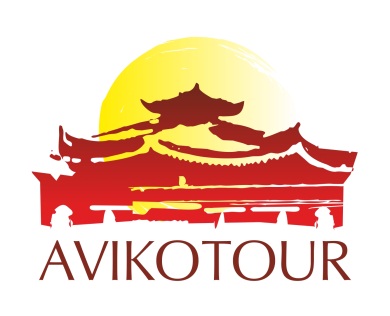 ООО «Авико Тур» 01021, Украина, г. Киев, ул. Липская 15ВТел./Факс: 044 253 85 25, Email: info@aviko-tour.com.ua www.aviko-tour.com.ua«Aviko Tour» LTD., Ukraine, Kiev, Lipskaya street, 15VTel./Fax: 044 253 85 25, Email: info@aviko-tour.com.ua www.aviko-tour.com.uaДень/городПрограмма1 деньКутаисиИндивидуальный экскурсионный тур в Грузию начинается с прибытия в Кутаиси.Кутаиси – город, расположенный на берегах реки Риони. В прошлом Кутаиси был древней столицей Колхидского царства, а сейчас является вторым по величине и значению городом Грузии. Он сохраняет черты средневекового города с запутанной сетью улиц и переулков.Встреча в аэропорту и трансфер в отель.Размещение в отеле.Свободное время.Ночь в отеле.2 деньКутаисиМестияЗавтрак в отеле.После завтрака Вас ждет обзорная экскурсия по Кутаиси. Вы посетите:- храм Баграти, который стоит на высоком холме, и поэтому его видно с любой точки города. Он был построен в 10-11 веках, и в свое время являл собой целый дворцово-храмовый комплекс, культурный и религиозный центр, в котором была сосредоточена вся интеллектуальная жизнь государства. Собор имел не только духовное предназначение, но и был символом объединенного грузинского народа. На сегодняшний день храм внесен в список мировых исторических и культурных памятников ЮНЕСКО;- монастырь Моцамета – небольшой, очень красивый монастырь, расположенный над бурной рекой Риони. По легенде монастырь был построен на месте, где мусульманские захватчики казнили грузинских князей Давида и Константина Мхеидзе, отказавшихся принять ислам;- монастырь Гелати – ансамбль грузинского зодчества и важнейший центр средневековой Грузии, основанный в 1106 году царем Давидом Строителем. Гелати состоит из 3 храмов, трехъярусной колокольни и служб. Сейчас монастырь Гелати является филиалом Кутаиского государственного историко-этнографического музея и внесен в список памятников Всемирного культурного наследия ЮНЕСКО.Переезд в поселок Местия, расположенный на высоте 1500 м над уровнем моря в самом высокогорном и изолированном регионе Грузии – Сванетии. Он окружен каштановыми и сосновыми лесами. С южной стороны виден хребет Зурулди, с северной – гора Цхаквзагари, с восточной – горный массив Бангуриани, а с западной стороны открывается панорама на вершину Лаила. В поселке есть несколько памятников, церквей и крепостей, которые входят в список Всемирного наследия ЮНЕСКО. Местия также является центром высокогорного туризма и альпинизма.Размещение в гостином доме.Ужин и ночь в гостином доме.3 день
МестияЗавтрак в гостином доме.После завтрака Вас ждет знакомство с поселком Местия. Вы посетите:- Сванские башни, которые являются символом Сванетии. Нигде в мире больше нет даже аналога этим уникальным оборонительным сооружениям эпохи раннего Средневековья. За свою историю башни использовались как боевые, как сигнальные и как хозяйственные. Сванские башни Грузии внесены в Список памятников Всемирного наследия ЮНЕСКО;- Этнографический музей, который существует с 1936 года. В этом маленьком горном музее, размещенном в традиционной Сванской башне, содержится богатейшая экспозиция, готовая поспорить с коллекцией любого Европейского музея. Здесь выставлены собранные в разное время ценные предметы из золота и серебра: иконы, украшения, чеканка, охотничьи принадлежности, воинские доспехи, монеты и много других шедевров прикладного искусства. Особое место занимает богатейшая коллекция древнегрузинских рукописей 9-11 веков;- музей Михаила Хергиани – выставка, посвященная жизни великого советского альпиниста. Она располагается в доме, где жил альпинист, и состоит из четырех этнографических залов восхождений Михаила Хергиани, личной комнаты альпиниста и зала памяти о спортсмене.Свободное время.Ужин и ночь в гостином доме.4 деньМестияЗавтрак в гостином доме.Свободное время.Факультативно (по желанию, за дополнительную плату): поездка в поселок Ушгули – самый высокогорный населенный пункт в Европе (2200 метров над уровнем моря). Это село – жемчужина верхней Сванетии, окруженное седыми вершинами гор, место, которое обязательно стоит увидеть своими глазами. Поселок объявлен ЮНЕСКО музеем под открытым небом. По дороге к Угвирскому ущелью Вы сможете увидеть горные вершины Тетнулди (4852 м) и Ушба (4700 м).В Ушгули Вы посетите:- Этнографический музей Ушгули – частный музей в частном доме 16 века, в котором собраны предметы быта той эпохи;- церковь Ламария – древний храм Богородицы с фресками, построенный в 9 веке и расположенный на высоте 2300 м.Возвращение в Местию.Ужин и ночь в гостином доме.5 деньМестияЗугдидиКутаисиЗавтрак в гостином доме.После завтрака переезд в Кутаиси.По дороге Вы посетите Зугдиди – административный центр региона Самегрело. Город расположен в Колхидской низменности, в 30 км от Черного моря, недалеко от границы с Абхазией. Зугдиди входит в пятерку крупных городов Грузии.В Зугдиди Вы посетите дворец Дадиани, который сегодня является музейным комплексом, датируемым 19 веком. Здесь Вы увидите много интересного: посмертные маски императора Наполеона, музей Дадиани, церковь, а также ботанический сад Дадиани, некоторые деревья в котором насчитывают около 200 лет и являются единичными экземплярами на Евразийском континенте. Есть здесь еще более значимая реликвия – плащаница Девы Марии, и Вы сможете приложиться к частице одеяния Пресвятой Богородицы.Прибытие в Кутаиси.Размещение в отеле.Свободное время.Ужин и ночь в отеле.6 деньКутаисиЗавтрак в отеле.Трансфер в аэропорт Кутаиси.Перелет домой.Категория отелей в Кутаиси и МестииКоличество человекКоличество человекКоличество человекКатегория отелей в Кутаиси и Местии2 чел4 чел6 челОтели 3* и гостиные дома535425365